 Задача №1 РАСЧЕТ СТАТИЧЕСКИ НЕОПРЕДЕЛИМОЙ СТЕРЖНЕВОЙ СИСТЕМЫ Для заданной стержневой системы (табл. 1.1), состоящей из стальных стержней круглого поперечного сечения, требуется: а) раскрыть статическую неопределимость системы; б) подобрать диаметры поперечных сечений стержней, если известны: соотношения площадей, величины действующих нагрузок и допускаемое напряжение    I60 МПа; в) при рассчитанных величинах площадей определить перемещение точки приложения силы P или момента M , возникающее под действием заданной нагрузки. г) при рассчитанных величинах диаметров определить напряжения в стержнях, возникающие при изменении температуры стержней системы на t , считая при этом нагрузку отсутствующей. Принять значение модуля упругости для стали равным E  2,0*105 МПа, а коэффициент температурного расширения стали принять равным   125*10-7 1/м.Схема содержит только стержни.Px=0Py=-10∆t=-30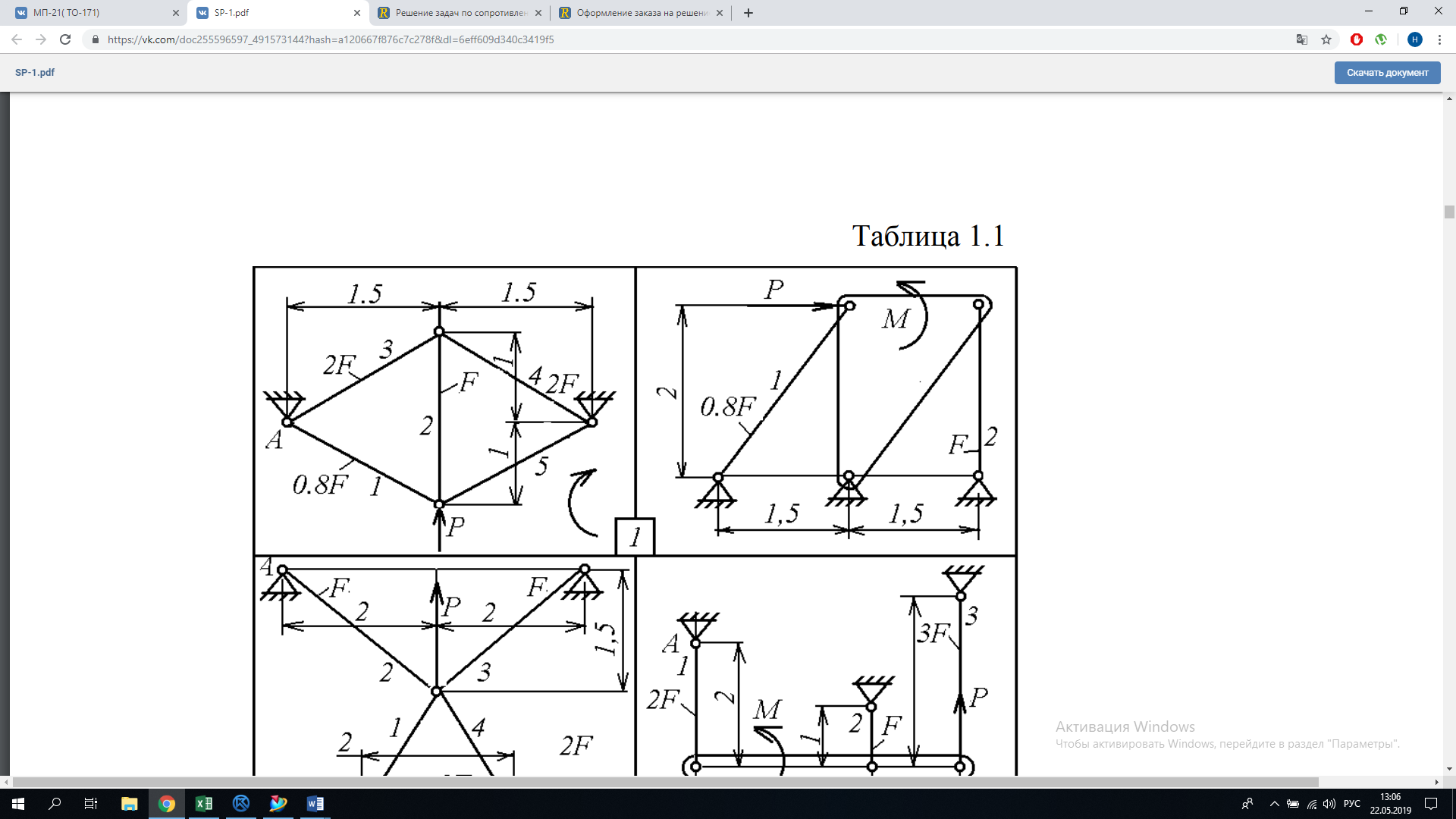 